КОМИТЕТ ОБРАЗОВАНИЯ ГАТЧИНСКОГО МУНИЦИПАЛЬНОГО РАЙОНАМУНИЦИПАЛЬНОЕ БЮДЖЕТНОЕ ОБРАЗОВАТЕЛЬНОЕ УЧРЕЖДЕНИЕ ДОПОЛНИТЕЛЬНОГО ОБРАЗОВАНИЯ «РАЙОННЫЙ ЦЕНТР ДЕТСКОГО ТВОРЧЕСТВА»Дополнительная общеразвивающая программахудожественной направленности«Театральная игра-«Фантазёры»Возраст учащихся: 5-6 лет                                        Срок реализации програмы: 1 годАвторы: Свириба Лариса АлексеевнаПедагог дополнительного образования г. Гатчина2018годСоставитель: Свириба Лариса Алексеевна- педагог дополнительного образования Консультанты: Демьянов Игорь Викторович – методист МБОУ ДО «РЦДТ» Гатчинского муниципального районСтруктура программы1      Пояснительная записка                         2      Учебно-тематический план                   3      Содержание дополнительной образовательной программы                  4      Методическое обеспечение программы                                                5      Список литературы                                  6      Приложение                                                 -  Диагностика   - Организационно - педагогические условия реализации программы   -  Оценочные материалыИНФОРМАЦИОННАЯ КАРТА ПО ПРОГРАММЕ1. Направленность: художественная2.  Объединение: Театральная игра «Фантазёры»3. Ф.И.О педагога: Свириба Лариса Алексеевна4. Вид программы: модифицированная (авторская, типовая, модифицированная, экспериментальная, интегрированная)5. Тип программы: развивающая6. Целевая установка: познавательная(познавательная, профессионально-прикладная, развитие художественной одаренности, социальной адаптации)7. Уровень освоения: общекультурный(общекультурный, углубленный, для одаренных, профессионально-ориентированный)8. Образовательная область: театральная игра (искусство, техника, естествознание, досуг.)9. Возрастной диапазон: 5-6 лет(дошкольники)10. Форма организации образовательного процесса: групповая (индивидуальная, групповая, зачетная)11. Срок реализации: 1 год(один год)12. По характеру: ознакомительная, репродуктивная (ознакомительная, репродуктивная, интегрированная)Пояснительная запискаДополнительная общеразвивающая программа «Театральная игра«Фантазёры»» разработана в соответствии с нормативно - правовыми документамиФедеральный закон от 29.12.2012 г № 273-ФЗ “Об образовании в Российской Федерации”;Порядок организации и осуществления образовательной деятельности по дополнительным общеобразовательным программам (Приказ министерства образования и науки Российской Федерации от 09 ноября . № 196);Концепция развития дополнительного образования детей (утверждена распоряжением Правительства Российской Федерации от 4 сентября 2014 года № 1726-р);  Постановление Главного государственного санитарного врача РФ от 04.07.2014 № 41 «Об утверждении СанПиН 2.4.4.3172-14 "Санитарно-эпидемиологические требования к устройству, содержанию и организации режима работы образовательных организаций дополнительного образования детей», далее - СанПиН 2.4.4.3172-14);Приказ Министерства спорта Российской Федерации от 27 декабря 2013 года № 1125 «Об утверждении особенностей организации и осуществления образовательной, тренировочной и методической деятельности в области физической культуры и спорта»;    Письмо Министерства культуры Российской Федерации от 19 ноября 2013 года № 191-01-39/06-ГИ «О направлении рекомендаций по организации образовательной и методической деятельности при реализации общеразвивающих программ в области искусств в детских школах искусств по видам искусств»;      Письмо Министерства образования и науки Российской Федерации от 18 ноября 2015 года № 09-3242 «О направлении информации» (вместе с «Методическими рекомендациями по проектированию дополнительных общеразвивающих программ (включая разноуровневые программы»);Письмо Министерства образования и науки Российской Федерации от 29 марта 2016 года № ВК-641/09 «О направлении методических рекомендаций» (вместе с Методическими рекомендациями по реализации адаптированных дополнительных общеобразовательных программ; Приказ Министерства образования и науки Российской Федерации от 09 ноября 2015 года № 1309 «Об утверждении Порядка обеспечения условий доступности для инвалидов объектов и предоставляемых услуг в сфере образования, а также оказания им при этом необходимой помощи»;Устав МОБУ  ДО «РАЙОННЫЙ ЦЕНТР ДЕТСКОГО ТВОРЧЕСТВА».Программа является модифицированной, разработана с учетом требований профессионального стандарта, предназначена для реализации новых федеральных образовательных стандартов в детских объединениях учреждений дополнительного образования детей, общеобразовательных школах, где созданы условия для полноценных занятий по данному направлению. Направленность программы.Дополнительная общеразвивающая программа имеет художественную направленность.Новизна.Сегодня мы на многое начинаем смотреть по-иному, многое для себя заново открываем и переоцениваем. Это относится и к прошлому нашего народа. К сожалению, народные игры сегодня почти исчезли из детства. Их постепенно вытесняет телевизор. И даже, когда ребёнок выходит гулять с друзьями на улицу, он не играет, так как его и его друзей никто этому не научил. В современной жизни резко ослабли духовные связи между поколениями. Взрослые сегодня так заняты стремлением заработать деньги, чтобы обеспечить достойное существование семьи, что у них не хватает времени и сил общаться со своими детьми, заниматься их духовным развитием. Нам хотелось бы игры вновь сделать достоянием детей. Обучая и воспитывая детей младшего школьного возраста, мы обязаны опираться на их природу, на их возрастные возможности. Только тогда удастся успешно двигаться от близкого, понятного, доступного к более сложному и абстрактному, только тогда дети будут активны, энергичны и останутся детьми, а не автоматами по приёмке информации.Актуальность. Игры - своеобразная школа ребёнка. В них удовлетворяется жажда действия; предоставляется обильная пища для работы ума и воображения; воспитывается умение преодолевать неудачи, переживать неуспех, постоять за себя и за справедливость. В играх - залог полноценной душевной жизни ребёнка в будущем. Вся жизнь дошкольника связана с игрой. Освоение окружающих его вещей, отношений между людьми, понимание тех значений, которые несёт общественная жизнь, труд и обязанности взрослых, - со всем этим он знакомится играя, воображая себя в роли мамы, воспитателя, представителя разных профессий и т.д. Таким образом происходит социализация ребёнка. К моменту прихода ребёнка в школу игра для него - наиболее освоенный вид деятельности. В ней он черпает образцы для решения новых жизненных задач, возникающих в познании, в труде, в художественном творчестве.Большое воспитательное значение заложено в правилах игры. Они определяют весь ход игры, регулируют действия и поведение детей, их взаимоотношения, содействуют формированию воли, т.е они обеспечивают условия, в рамках которых ребёнок не может не проявить воспитываемые у него качества. Игра требует внимания, выдержки, сообразительности, умения ориентироваться в пространстве, проявления чувства коллективизма, слаженности действий, взаимопомощи, ответственности, смелости, находчивости.Педагогическая целесообразность. В театральных играх много юмора, шуток, соревновательного задора: движения точны и образны, часто сопровождаются неожиданными весёлыми моментами, заманчивыми и любимыми детьми считалками, жеребьёвками, потешками. Они сохраняют свою художественную прелесть, эстетическое значение и составляют ценнейший неповторимый игровой фольклор. Ещё и поэтому мы считаем целесообразным необходимостью сохранить игру - этот удивительный феномен детства.   Данная программа поможет детям освоить некоторые подвижные, малоподвижные, настольные игры и частично развивающие игры. Подвижная игра способствует закреплению и совершенствованию двигательных навыков и умений. Разнообразные игровые действия развивают быстроту, ловкость, координацию движений и, кроме того, благоприятно влияют на эмоциональное состояние детей. Поэтому основа данной программы — подвижные игры.Методы обучения - словесно-репродуктивный, практический, частично-поисковый, метод предъявления требований, стимулирования и мотивации, поощрения, игра. Приёмы - объяснение, обучение, воспроизведение, игра вместе с учителем, игра под руководством учителя, игра самостоятельно и коллективно, исполнение игры в творческих вариациях, организация игры друг с другом и с детьми другого класса.Цель программы: обучение детей театральным играм и увлечение искусством театра.Задачи:Обучающие- познакомить детей с разнообразными играми,- учить детей играть самостоятельно и коллективно.Развивающие- развивать умение организовывать игры.ВоспитательныеВоспитать положительные межличностные отношенияОтличительные особенности программы.Среди программ дополнительного образования детей нам неизвестны программы, представляющие систему освоения детьми всех видов игр в совокупности. Среди многообразия игр, которые используются в работе с детьми, различают календарные народные игры, сюжетно-ролевые, игру-труд, дидактические и подвижные игры, настольные, игры-забавы-аттракционы и развлечения, комплексные игровые праздники и др. Полная классификация детских игр нам пока не встречалась ни у одного автора. Кроме того, полные сборники русских народных сказок, загадок, пословиц и поговорок в сокровищнице нашей национальной культуры есть, а полных сборников всех детских игр нет.Россия - родина для многих. Каждый народ привносит в культуру своё, и каждое достижение народа является общим для всего человечества. Но для того, чтобы считать себя сыном или дочерью России, необходимо ощутить духовную жизнь своего народа и творчески утвердить себя в ней. Духовный, творческий патриотизм надо прививать с раннего детства, с потешек и прибауток в общении с грудным ребёнком. Но никогда не поздно педагогу стремиться пробудить в ребёнке чувство любви к Родине. Именно пробудить, а не навязать, так как в основе патриотизма лежит духовное самоопределение. «Русский народ не должен терять своего нравственного авторитета среди других народов - авторитета, достойно завоёванного русским искусством, литературой... Национальные отличия сохранятся и в XXI веке, если мы будем озабочены воспитанием душ, а не только передачей знаний» (Д.С. Лихачев)Для организации учебной работы используются групповая форма занятий. Возраст детей, участвующих в реализации данной дополнительной программы, 5-6 лет.Данная программа предусматривает прием новых детей в течение учебного года взамен ушедших на основе собеседования. Срок реализации данной программы - 1 год.Формы и режим занятийФормы проведения: аудиторные (учебное занятие, практическая работа, игра) Формы организации: фронтальныеФорма обучения: очныеРежим занятий: 2 раза в неделю по 1 ак.часу (25 минут), за год 72 часа. Планируемые результаты и формы их проверкиОтслеживание результатов обучения проводится на начало и конец учебного года по следующей таблице:В журнале в разделе «Диагностика результативности» по каждому параметру обучающимся ставится оценка – высокий, средний, низкий уровень освоения.Формы подведения итогов реализации программы:Зачет, беседа, включенное наблюдение, анализ, текущая аттестацияУчебный тематический планСодержание программыРаздел 1. Ведение в программуТеория. Вводное занятие. Цель и задачи программы. История возникновения игр. Правила игр. Правила поведения. Оборудование и инвентарь, применяемые во время игр. Техника безопасности. Раздел 2. Игры серии «Школа с классами» (с предметами).Теория. Основные правила игр серии «Школа с классами». Обучение «Как научить других ребят играть в игры с мячом». Обучение друг друга игре с мячом. Обучение «Как научить других ребят играть в игру со скакалкой». Обучение друг друга правилам понравившихся игр. Приёмы выбора водящего.Практика. Разучивание игры «Мяч в воздухе»: бросок, ловля с хлопком, повороты. Разучивание игры «Мяч об стенку»: повороты, прыжки. Разучивание игры «Мяч с ударом о землю»: количество отбиваний разными руками с передвижением вперёд. Разучивание игры «Летучий мяч» с элементами волейбольной пасовки. Игры с мячом на свежем воздухе Разучивание «Игры в камешки»: подбрасывание, приёмы бросков, ловля, игра «в домик» и т.д. Разучивание игры «Школа с прыгалками»: прыжки со скакалкой разными способами в одиночку и парами синхронно. Разучивание игры «Зеркало со скакалкой»: повтор движений водящего. Игры. Разучивание игры «Забегалы с кружащейся верёвкой»: вращение, забеги, подныривание, прыжки. Трансформация знакомых игр со скакалкой по своему желанию. Разучивание игры «Прыгалка-резинка»: разнообразные движения в прыжках через резинку.Раздел 3. Малоподвижные игрыТеория. Особенности малоподвижных игр. История их появления. Правила игр.Практика. Разучивание игры «Фанты». Трансформация игры «Фанты» по своему желанию. Разучивание настольной игры «Лото». Разучивание игр в слова «Цепочка слов (городов)», «10 слов на одну букву». Игры с заменой и перестановкой букв в слове: «Наборщик», «Замени букву», «Переставь буквы». Разучивание игры «Я знаю 10 ...(имён, городов, растений, грибов и т.д.).Раздел 4. Подвижные игры в помещенииТеория. Техника безопасности в подвижных играх в помещении. Обучение правилам игр.Практика. Разучивание игры «Палочка - выручалочка». Разучивание игры «Горелки». Разучивание игры «Пятнашки». Разучивание вариантов игры «Пятнашки»: пятнашки – ноги от земли, пятнашки с домом, круговые пятнашки. Обучение пятнашкам учащихся 1 класса.Раздел 5. Подвижные игры на сценеТеория. Техника безопасности в подвижных играх. Обучение «Как самостоятельно организовать игру «Лапта». Решение игровых споров и конфликтных ситуаций в коллективной игре. Обучение «Сформулируй правила игры так, чтобы тебя поняли» «Кошки-мышки», «Жмурки». Техника безопасности в играх на мокрой земле. Разучивание игр «Гуси-гуси», игр «Третий лишний», «Филин и птицы», «У медведя во бору».Обучение играм «У медведя во бору» и «Волк во вру» учащихся 1 класса.Практика. Разучивание игры «Пятнашки», «Лапта» Игра.  Разучивание игры «Волк во рву»: бег, прыжки, судейство, выбывание из игры без споров. Разучивание игры «Охотники и утки»: бег, бросок в цель, соблюдение правил игры. Самостоятельная организация подвижных игр по выбору. Игры на свежем воздухе по выбору детей с трансформацией правил по обоюдному согласию.Раздел 6.   Игры-аттракционы и эстафетыТеория. Техника безопасности в играх-аттракционах и эстафетах. Правила игр. Обучение «Как самому организовать игру-эстафету». Практика. Разучивание командной игры-эстафеты: «Посадка картошки»: бег, наклоны, передача эстафеты, штрафные очки. Разучивание игр «Бег с яйцом в ложке», «Бег в мешках», «Эстафета зверей», «Встречная эстафета». Разучивание игры-аттракциона «Ходьба на ходулях». Соревнования с ходулями. Разучивание игр-аттракционов «Хлопушка» и «Катушки»: попадание палкой по надувному шарику с завязанными глазами, наматывание нитки на катушку на скорость.Раздел 7.   Итоговое занятиеТеория. Подведение итогов за год. Чаепитие. Подведение итогов работы кружка «Какие русские народные игры я знаю».  Методическое обеспечение программыСписок литературыЛитература для педагога1. Бударина, О.А. Маркеева, О.Н. Корепанова и др. – СПб.: Детство-Пресс, 19992. Былеева Л.В. Русские народные игры. - Ч. 2. М.: «Советская Россия», 19883. ГазманО.С.. Харитонова П.Е. В школу-с игрой: Кн. для учителя. - М.: Просвещение, 19914. Детские подвижные игры народов СССР/ Сост. А.В. Кенеман; Под ред. Т.И.Осокиной. - М.: Просвещение, 19885. Жаворонушки: Русские песни, скороговорки, считалки, сказки, игры: В 5 вып. / Запись, нотация, составление Г. Науменко.-  М.: 1977-19886. Знакомство детей с русским народным творчеством: Конспекты занятий и сценарии календарно-обрядовых праздников/Авт.-сост. Л.С.Куприна, Т.А. 7. Князева О.Л., Маханева М.Д. Приобщение детей к истокам русской народной культуры: Программа. Учебно-методическое пособие. - 2-е изд., перераб. и доп. – СПб.: Детство-Пресс, 19988. Литвинова М.Ф. Русские народные подвижные игры. - М.: Просвещение, 19869. Люблинская А.А. Учителю о психологии младшего школьника. — М.: Просвещение, 197710. Никитин Б.П. Развивающие игры. – М.: Педагогика, 1985 Ю.Пензулаева ЛИ. 11. «Физическая культура» В книге «Обучение в 1 классе: Пособие для учителя четырёхлетней школы в 2-х книгах». Кн.2. Ознакомление с окружающим миром. Трудовое обучение. Изобразительное искусство. Физическая культура / О.Н. Сороцкая, Н.В.Федотов, В.Г.Машинистов и др.; Под ред. Б.И.Фоминых. - М.: Просвещение, 1986. -с.216-28512. Шабалина З.П. Учебно-воспитательная работа в первом классе четырёхлетней начальной школы: Учебное пособие для студентов педагогических институтов по спец. № 2121 «Педагогика и методика начального обучения» и № 2001 «Преподавание в начальных классах общеобразовательных школ» - М.: Просвещение, 1988Литература для учащихся1. Детские подвижные игры народов СССР/ Сост. А.В. Кенеман; Под ред. Т.И.Осокиной. -М.: Просвещение, 19882. Жаворонушки: Русские песни, скороговорки, считалки, сказки, игры: В 5 вып. / Запись, нотация, составление Г. Науменко. М.: 1977-19883. Литвинова М.Ф. Русские народные подвижные игры. - М.: Просвещение, 1986Приложения к общеобразовательной программехудожественной направленностиСтудия «Фантазёры»      Приложение 1.Текущий и промежуточный контрольТекущий контроль осуществляется на всех занятиях кружка. Занятия проводятся на базе РЦДТ.  Основная форма текущего контроля: беседы, наблюдение, учебное занятие, практическая работа, игра, этюды, мизансцены, самостоятельная практическая работа в зависимости от темы занятия.Периодичность и порядок текущего контроля осуществляется в течение года по каждой изученной теме (разделу) дополнительной общеобразовательной программы.Текущий контроль проводится с целью отслеживания личностного развития (ценностных ориентаций), уровня освоения предметной области и степени освоения основных общеучебных компетентностей (ЗУНов) обучающихся в рамках реализации дополнительной общеобразовательной программы.Способы проверки1.Первичная диагностика - происходит на первых занятиях с целью выявления начального уровня развития учащихся, их базовых знаний, умений и навыков.2.Промежуточная диагностика - производится параллельно с изучением материала, включает в себя проверку знаний, выполнение индивидуальных заданий во время занятия. Данная форма контроля помогает педагогу увидеть трудности, возникающие у детей и вовремя найти путь их коррекции.3.Итоговая диагностика - проводится в конце каждого года обучения в открытого урока.Промежуточный контроль предусматривает проведение срезов по оценке уровня обученности обучающихся в начале, середине и в конце года. Форма контроля и методика диагностики зависит от пройденного раздела программы. По окончании учебного курса проводится итоговая аттестация с последующей выдачей детям свидетельства или сертификата успешности освоения программы.Форма подведения итогов реализации программы: выступления, конкурсы, открытые уроки.Способы проверки: наблюдение, партнёрское наблюдение, конкурс, импровизационная игра, собеседование, викторина, участие в выступлениях. Приложение 2ДИАГНОСТИКА.Диагностика проходит в начале, середине и конце учебного года в соответствии с учебным планом. При подведении итогов учитываются результаты конкурсов разного уровня. Участие и результаты конкурсов, а также старания и посещаемость, творческий рост каждого учащегося. Результаты обучения, воспитания и развития фиксируются в журналах, в соответствии с разработанной диагностической картой.Данные отслеживания обучающихся фиксируются в журналах, заносятся в диагностическую карту "Сводная карта достижений обучающихся детского объединения.При определении уровня освоения предметных знаний, умений, навыков теоретической подготовки обучающихся используются критерии специальных (предметных) способностей (критерии оценки результативности):высокий уровень– обучающийся освоил практически весь объём знаний 100-80%, предусмотренных программой за конкретный период; специальные термины употребляет осознанно и в полном соответствии с их содержанием;средний уровень – у обучающегося объём усвоенных знаний составляет 70-50%; сочетает специальную терминологию с бытовой;низкий уровень – обучающийся овладел менее чем 50% объёма знаний, предусмотренных программой; ребёнок, как правило, избегает употреблять специальные термины.Приложение 3Организационно – педагогические условия реализации общеразвивающей программы «Фантазёры»Занятия в детском объединении ведутся по модифицированной дополнительной общеразвивающей программе художественной направленности «Фантазёры». Система занятий построена таким образом, чтобы на каждом занятии ребенок узнавал что-то новое, обогащая свой запас знаний. Программа предусматривает свободный набор детей.Для успешной реализации программы имеется просторное, хорошо освещенное помещение. Лампы дневного света и большие окна (искусственное и естественное освещение) полностью обеспечивают освещенность кабинета в любое время суток.Объединение является структурным подразделением центра внешкольной работы. Набор воспитанников осуществляется с предварительным выявлением задатков и склонностей детей к игровой деятельности.Для организации и осуществления образовательного процесса с воспитанниками необходим ряд компонентов, обеспечивающих его эффективность: наличие учебных и служебных помещений (зала для проведения репетиционных занятий, сцены, гардероба, санитарных комнат);Перечень оборудования:- инструкции по технике безопасности, - резиновые мячи, - коврики, скакалки, - маски зверей,- игрушки-дудочки, - альбомы для рисования, цветные карандаши,-  железные обручи, - палки деревянные гимнастические, -доска, ноутбук, экран, магнитофон, диктофон. - микрофоны.-  стулья;- маты, матрацы;- кубы различных форм;- прожекторы;- зеркала, грим;- реквизиты, костюмы;- ширмы (стационарные, передвижные);- магнитофон, аудиокассеты;Информационное обеспечение – аудиозаписи, видеофрагменты.Кадровое обеспечениеЗанятия по учебным дисциплинам студии, предусмотренным программой, проводит один педагог.Возраст детей: 5-6 летСрок реализации программы: 1 годФормы проведения: аудиторныеФормы организации деятельности: групповая и индивидуально-групповая.Форма обучения: очнаяОценочные материалыЛИЧНЫЙ ДНЕВНИК НАБЛЮДЕНИЙОбучающегося вобъединении «Фантазёры»АНКЕТА ОБУЧАЮЩЕГОСЯФ.И.О. (дата рож-я) __________________________________________________________________________________________________________________________________________НОМЕР ШКОЛЫ, КЛАСС_________________________________________________________Ф.И.О. КЛАССНОГО РУКОВОДИТЕЛЯ ______________________________________________________________________________________________________________________№ТЕЛЕФОНОВ _____________________________________________________________________________________________________________________________________ДОПОЛНИТЕЛЬНЫЕ КРУЖКИ И СЕКЦИИ___________________________________________________________________________________________________________________Ф.И.О. МАМЫ_________________________________________________________________________________________________________________________________________________ГДЕ И КЕМ РАБОТАЕТ________________________________________________________________________________________________________________________________________НА КОГО УЧИЛАСЬ_______________________________________________________________Ф.И.О. ПАПЫ_________________________________________________________________________________________________________________________________________________ГДЕ И КЕМ РАБОТАЕТ________________________________________________________________________________________________________________________________________НА КОГО УЧИЛСЯ_________________________________________________________________БРАТЬЯ ИЛИ СЕСТРЫ, КОЛИЧЕСТВО ЛЕТ, РОД ЗАНЯТИЯ____________________________________________________________________________________________________________________________________________________________________________ДОМАШНИЙ АДРЕС:ПО ПРОПИСКЕ____________________________________________________________________________________________________________________________________________________________________________________________________________________________________________________________________________________________________ПО ФАКТУ ПРОЖИВАНИЯ________________________________________________________________________________________________________________________________________________________________________________________________________________Дата заполнения……………………………ЛИЧНОСТНЫЕ ДОСТИЖЕНИЯ ОБУЧАЮЩЕГОФ.И.О………………………………………………………………………………..ОТКРЫТОЕ ЗАНЯТИЕ ПО ИГРОВОЙ ПЛАСТИКЕФОРМА УЧАСТИЯ ОБУЧАЮЩЕГОСЯ (ЛИЧНОСТНАЯ , КОЛЛЕКТИВНАЯ)………………………………………………………………………………………ИНИЦИАТИВНОСТЬ……………………………………………………………..ОТНОШЕНИЕ К ДЕЛУ…………………………………………………………….ВНИМАНИЕ………………………………………………………………………ПАРТНЁРСТВО……………………………………………………………………АККУРАТНОСТЬ………………………………….ДИСЦИПЛИНА…………………………………………ТОЧНОЕ ВЫПОЛНЕНИЕ ЗАДАННОЙ ТЕМЫ…………………………………………..ТВОРЧЕСКИЙ ПОИСК НОВОГО………………………………………….ИТОГОВАЯ ОЦЕНКА………………………………………………………………..ДАТА ЗАПОЛНЕНИЯ……………………………………ПОДПИСЬ ………………………….ПЕДАГОГААвтор-составитель:        Свириба Лариса Алексеевнапедагог дополнительного образованияКомитет образования Гатчинского муниципального районаМУНИЦИПАЛЬНОЕ БЮДЖЕТНОЕ ОБРАЗОВАТЕЛЬНОЕ УЧРЕЖДЕНИЕ ДОПОЛНИТЕЛЬНОГО ОБРАЗОВАНИЯ«РАЙОННЫЙ ЦЕНТР ДЕТСКОГО ТВОРЧЕСТВА»Календарный учебный график 
дополнительной общеразвивающей программыхудожественной направленности  Театральная игра «Фантазёры»на 2018-2019 уч. гВозраст обучающихся 5 – 6 летСрок реализации 1 годПедагог дополнительного образованияСвириба Лариса Алексеевна2018 – 2019 г.г.Календарный учебный график составлен в соответствии с Сан.ПиН.2.4.4.3172-14 и определяет режим занятий обучающихся объединения «Фантазёры»Занятия проводятся на базе «РЦДТ» г. Гатчина по утвержденному директором МБОУ ДО «РЦДТ» расписанию. Между занятиями в общеобразовательной организации (школе) и занятиями в объединении МБОУ ДО «РЦДТ» предусматривается перерыв для отдыха не менее одного учебного часа.Во время осенних и весенних каникул в общеобразовательных организациях в соответствии с п.11 ч.1.ст.34 ФЗ «Об образовании в РФ» №273-ФЗ допускается: свободное посещение обучающимися занятий объединения «Фантазёры»- временное изменение расписания, места и формы проведения занятий (конкурсы, выступления, семинары, мастер – классы и т.п.).Место проведения занятий: МБОУ «РЦДТ» г. ГатчинаГруппы №1Год обучения: первыйКоличество обучающихся: не более15 человек в каждой группе.Количество часов по программе: 72 часаПродолжительность занятий: 1 ак. часа (по 25 минут) х 2 раза в неделюРасписание занятий:Каникулы: с 30.12.2018 г. по 08.01.2019 г.                                                                                                  Праздничные дни: 04 ноября 2018 г; 23 февраля 2019 г; 08 марта 2019 г; 01,09 мая 2019 г.Продолжительность учебного года: 36 недель Начало учебного года:  1 сентября 2018 г. Окончание учебного года :  31 мая 2019 г.Периодичность диагностики Календарно - тематическое планирование «Фантазёры» группа № 5 на 2018-19 учебный годПринята: на Педагогическом советеПротокол № 3от «28» декабря   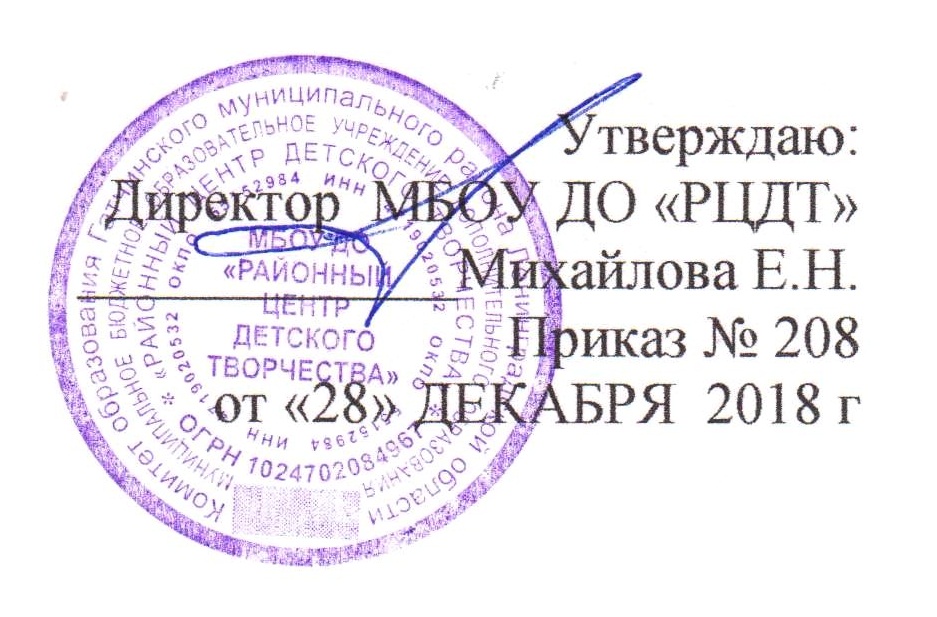 Универсальные учебные действияПланируемые результатыЗадачи программыЛичностныеЛичностныеУмение решать конфликтные ситуации, возникающие в процессе совместной деятельности.ВоспитательныеРегулятивныеМетапредметныеПолюбить играть в театральные игрыПривлечение к игре друзей и соседейУчащиеся должны уметь:- распределять роли (водящего, участника и др.),- объяснять правила разученных игр,- изменять правила игры в зависимости от обстоятельств и игрового пространства,коллективизм, взаимопомощь, взаимовыручка, добротаРазвивающиеПознавательныеМетапредметныеПолюбить играть в театральные игрыПривлечение к игре друзей и соседейУчащиеся должны уметь:- распределять роли (водящего, участника и др.),- объяснять правила разученных игр,- изменять правила игры в зависимости от обстоятельств и игрового пространства,коллективизм, взаимопомощь, взаимовыручка, добротаРазвивающие        КоммуникативныеМетапредметныеПолюбить играть в театральные игрыПривлечение к игре друзей и соседейУчащиеся должны уметь:- распределять роли (водящего, участника и др.),- объяснять правила разученных игр,- изменять правила игры в зависимости от обстоятельств и игрового пространства,коллективизм, взаимопомощь, взаимовыручка, добротаРазвивающиеПредметныеУметь играть самостоятельно и коллективно,Учащиеся должны знать:- названия игр,- правила  игр,- приёмы выбора водящего,- считалки, жеребьёвки для выбора водящего,- зазывалки для организации игры,- тексты, сопровождающие выбранную игру.ОбучающиеТаблица оценки уровня освоения программы  Таблица оценки уровня освоения программы  Таблица оценки уровня освоения программы  Таблица оценки уровня освоения программы  Таблица оценки уровня освоения программы  Таблица оценки уровня освоения программы  № п/пПараметрКритерииПоказательОценкаСпособы отслеживания1Знание разнообразных русских народных игр1. знание разновидностей, названий, правил  игр  2. знание считалок, жеребьевок, зазывалок, приемов выбора водящего3. умение объяснить правила игрыРебенок знает и играет в русские народные игрыН – низкий уровень – учащийся знает некоторые названия игр, не может последовательно рассказать и следовать правилам игры. Нужен контроль со стороны педагога. Не активно принимает участие в игре.С – средний уровень – учащийся знает названия игр, правила, считалки, приемы выбора водящего, но есть затруднения в объяснении правил игры. Играет с интересом.В – высокий уровень – учащийся знает разновидности, названия, правила игр, знает считалки, приемы выбора водящего, умеет объяснять правила игры своим одногруппникам. Играет всегда с удовольствием.Опрос, беседа2Самостоятельность и коллективность в играх1. умение принимать решение                      2.умение договариваться, решать конфликтные ситуации   3. оказание взаимопомощи и взаимовыручкиДети играют в игры без участия взрослого, педагога самостоятельно.  Н – отсутствует самостоятельность, нужна постоянная помощь со стороны педагога, нежелание оказывать взаимопомощь, аккумулирование внимание на себя.С – учащийся прислушивается к мнению окружающих, самостоятельно принимает решение, но не может договорится при выборе игры.В – учащийся принимает решение самостоятельно, умеет договариваться и решать конфликтные ситуации, всегда готов прийти на помощь.Наблюде-ние3Умение организовывать русские народные игры1. прислушивание других ребят к мнению организатора                 2. придерживание определенных правил игрыОбучение и игра со своими товарищамиН – учащийся делает попытке к организации игры, придерживаясь определенных правил.С – учащийся придерживается правил игры при ее организации, другие ребята прислушиваются к его мнению, но не всегда следуют за ним.В  - учащийся без проблем организует игры в любой ситуации, ребята следуют правилам игры.Наблюде-ние4Межличност-ныеотношенияДружелюбиеКоммуникативностьВнимательностьУвлеченность общим делом. Совместное обсуждение тем. Коллективное выполнение практических дел .Взаимо-выручка, взаимопомощьВ – Самостоятельно предлагает свои услуги, активно общается со всеми сверстниками С – Учащийся оказывает помощь другим только по просьбе руководителя, повышает тон при спорах со сверстникамиН – Замкнут, не проявляет желания помочь другим, отказывает в просьбах кружковцев, самоустраняется от коллективных общественно-значимых работНаблюде-ние№ п/пРаздел, темаКоличество часовКоличество часовКоличество часовФорма аттестации№ п/пРаздел, темавсеготеорияпрактикаконтроля1Введение в программу211беседа2Игры   серии   «Школа   с классами» (с предметами).14212Показ.Конкурс.3Малоподвижные игры12210Наблюдение.Этюд.4Подвижные игры на сцене18216Выступление.5Подвижные игры в зале.14212Соревнование6Игры-аттракционы 1028Викторины.Конкурсы7Итоговое занятие22Открытый Показ.Итого: 721161№ П/ПРаздел, темаФорма занятийМетодыДидактический материал и ТСОФорма подведения итогов1.Введение в программуТеоретическоеСловесныйИнструкции по технике безопасностиБеседа2.Игры   серии   «Школа   с классами» (с предметами).Теоретические, практические, Метод предъявления требований, стимулирования и мотивации, поощрения, объяснительный, словесно – репродуктивный, практический, играГлухая стена, резиновый мяч, теннисный мяч, волейбольный мяч, 5 камешков почти одинаковых, скакалки короткие, скакалка длинная, резинка бельевая 3-5 м, тексты жеребьёвок Зачет, беседа3.Малоподвижные игрыТеоретические, практическиеМетод предъявления требований, стимулирования и мотивации, поощрения, объяснительный, словесно – репродуктивный, практический, играКлассная комната, коробка для сбора фантов, настольная игра «Лото», мел, скакалки или резиновые (волейбольные) мячи, тексты считалок.  зачет4.Подвижные игры в помещенииТеоретические, практическиеМетод предъявления требований, стимулирования и мотивации, поощрения, объяснительный, словесно – репродуктивный, практический, играСпортзал , тексты считалокЗачет, включенное наблюдение5.Подвижные игры на улицеТеоретические, практическиеМетод предъявления требований, стимулирования и мотивации, поощрения, объяснительный, словесно – репродуктивный, практический, играСпортплощадка, биты для лапты (палки, дощечки), теннисный мяч, мел, стихотворные тексты к играм «Гуси-гуси», «У медведя во бору» и т.д., тексты считалокЗачет, включенное наблюдение6.Игры-аттракционы и эстафетыТеоретические, практическиеМетод предъявления требований, стимулирования и мотивации, поощрения, объяснительный, словесно – репродуктивный, практический, играЗал или спортплощадка, 10 вымытых картофелин, 2 ложки, 2 деревянных яйца, 2 мешка, 2 эстафетные палочки, флажки (стулья, обручи или мел) для отметки расстояний, ходули высотой 1,5 м, гимнастическая палка, надувные шарики, 2 катушки ниток или тонкие верёвки одинаковой длины и к ним палочки для наматывания на них верёвочекЗачет, наблюдение7.Итоговое занятиеТеоретическоеСловесныйПлан-конспектБеседа№п/пФамилия, имя(полностью)Уровень ЗУНУровень развитияУровеньВоспит.Победитель или призер мероприятий различного уровняПобедитель или призер мероприятий различного уровняПобедитель или призер мероприятий различного уровняПобедитель или призер мероприятий различного уровняПобедитель или призер мероприятий различного уровняУчастие в творческих проектахЗаключение№п/пФамилия, имя(полностью)Уровень ЗУНУровень развитияУровеньВоспит.районобл.рег.федмежУчастие в творческих проектахЗаключениеЗачет с выдачей свидетельстваФ.И.О.Принята: на Педагогическом советеПротокол № 3от «28» ДЕКАБРЯ  2018 г№ группыкол-во часовкол-во обучсредапятница121518.25-18.5018.25-18.50ВидСрок проведенияСтартовая диагностикаВходящая диагностика  освоения обучающимися  дополнительных общеобразовательных программСентябрь, 2018Промежуточная Подведение итогов и результатов освоения обучающимися  дополнительных общеобразовательных программ за первое полугодие (промежуточная аттестация)Декабрь, 2018ИтоговаяПодведении итогов и результатов освоения обучающимися  дополнительных общеобразовательных программ за учебный годМай, 2019№ п/пДата(число, месяц)№ группыВремяпроведениязанятияКол-вочасовТема занятияФормазанятияФормаконтроляМесто проведения105.09.18518.25-18.501 часТехника безопасности.БеседаБеседаРЦДТ207.09.18518.25-18.501 часОсновные правила игр серии «Школа с классами».ТЕАТРАЛЬНАЯ  ИГРА.БеседаНаблюдениеЭтюдыбеседаРЦДТ312.09.18518.25-18.501 часОбучение «Как научить других ребят играть в игры с мячом». Обучение друг друга игре с мячом.БеседаКонтрольные зачётыРЦДТ414.09.18518.25-18.501часОбучение «Как научить других ребят играть в игру со скакалкой».НаблюдениеОткрытый урокРЦДТ519.09.18518.25-18.501 часРазучивание игры «Мяч в воздухе»: бросок, ловля с хлопком, повороты.Разучивание игры «Мяч об стенку».Разучивание игры «Мяч с ударом о землю».Разучивание игры «Летучий мяч».ЭтюдыЭтюды для выступленийРЦДТ621.09.18518.25-18.501 часРазучивание «Игры в камешки».Разучивание игры «Школа с прыгалками».БеседаКонкурсыРЦДТ726.09.18518.25-18.501 часРазучивание игры «Забегалы с кружащейся верёвкой»:.НаблюдениеВикториныРЦДТ828.09.18518.25-18.501часТрансформация знакомых игр со скакалкой по своему желанию. Разучивание игры «Прыгалка-резинка».ЭтюдыСоревнованияРЦДТ903.09.18518.25-18.501 часРазучивание игры «Летучий мяч» с элементами волейбольной пасовки.БеседаВыступленияРЦДТ1005.10.18518.25-18.501 часРазучивание игры «Забегалы с кружащейся верёвкой»: вращение, забеги, подныривание, прыжки. Трансформация знакомых игр со скакалкой по своему желанию.НаблюдениеОткрытый урокРЦДТ1110.10.ё8518.25-18.501 часРазучивание игры «Школа с прыгалками»: прыжки со скакалкой разными способами в одиночку и парами синхронно. Разучивание игры «Зеркало со скакалкой»: повтор движений водящего.ЭтюдыПоказРЦДТ1212.10.18518.25-18.501часВведение в актерское мастерство
 Специфика театрального (актерского) искусства.
Дать представление о театре. Возникновение и значение театра. Театр как искусство коллективное, объединяющее ряд искусств. Спектакль как объединение, синтез творческой деятельности многих работников искусства. Актер. Его роль в театре.     БеседаконцертРЦДТ1317.10.18518.25-18.501 часРабота актера над собой. Тренинг
Тема 1. Приемы релаксации, концентрации внимания, дыхания.НаблюдениеРЦДТ1419.10.18518.25-18.501 часМускульная свобода. Снятие мышечных зажимов.ЭтюдысоревнованияРЦДТ1524.10.18518.25-18.501 часТворческое оправдание и фантазия.БеседаКонцертРЦДТ1626.10.18518.25-18.501часСценическое отношение и оценка факта.НаблюдениеконкурсРЦДТ1731.10.18518.25-18.501 часОценка и ритм.ЭтюдыбеседаРЦДТ1807.11.18518.25-18.501 час Чувство правды и контроль.БеседаКонтрольные зачётыРЦДТ1909.11.18518.25-18.501 часСценическая задача и чувство. Сценическое действие.НаблюдениеОткрытый урокРЦДТ2014.11.18518.25-18.501часОрфоэпия
Сценическая речь.ЭтюдыЭтюды для выступленийРЦДТ2116.11.18518.25-18.501 часДыханиеБеседаКонкурсыРЦДТ2221.11.18518.25-18.501 часСистемы дыхания.НаблюдениеВикториныРЦДТ2323.11.18518.25-18.501 часЗвуки
ЭтюдыСоревнованияРЦДТ2428.11.18518.25-18.501часТеоретические основы сценической речи.БеседаВыступленияРЦДТ2530.11.18518.25-18.501 часОсновы русского стихосложения.НаблюдениеОткрытый урокРЦДТ2605.12.18518.25-18.501 часСамостоятельно выполнять упражнения на  укрепление полученных навыков  по дыханию, голосу (развитие диапазона голоса, его гибкости, звучности, выносливости).ЭтюдыПоказРЦДТ2707.12.18518.25-18.501 часЧетко анализировать стихотворную форму, нести логику мысли, не нарушая ритма и формы.БеседаконцертРЦДТ2812.12.18518.25-18.501часВведение в предмет – сценическое движение.НаблюдениеРЦДТ2914.12.18518.25-18.501 часТехника безопасности.ЭтюдысоревнованияРЦДТ3019.12.18518.25-18.501 часОсновные правила игр серии «Школа с классами».ТЕАТРАЛЬНАЯ  ИГРА..БеседаКонцертРЦДТ3124.12.18518.25-18.501 часОбучение «Как научить других ребят играть в игры с мячом». Обучение друг друга игре с мячом.НаблюдениеконкурсРЦДТ3226.12.18518.25-18.501часОбучение «Как научить других ребят играть в игру со скакалкой».ЭтюдыбеседаРЦДТ3328.12.18518.25-18.501 час Разучивание игры «Мяч в воздухе»: бросок, ловля с хлопком, повороты.Разучивание игры «Мяч об стенку».Разучивание игры «Мяч с ударом о землю».Разучивание игры «Летучий мяч».БеседаКонтрольные зачётыРЦДТ3409.01.19518.25-18.501 часРазучивание «Игры в камешки».Разучивание игры «Школа с прыгалками».НаблюдениеОткрытый урокРЦДТ3511.01.19518.25-18.501 часРазучивание игры «Забегалы с кружащейся верёвкой»:.ЭтюдыЭтюды для выступленийРЦДТ3616.01.19518.25-18.501часТрансформация знакомых игр со скакалкой по своему желанию. Разучивание игры «Прыгалка-резинка».БеседаКонкурсыРЦДТ3718.01.19518.25-18.501 часРазучивание игры «Летучий мяч» с элементами волейбольной пасовки.НаблюдениеВикториныРЦДТ3823.01.19518.25-18.501 часРазучивание игры «Забегалы с кружащейся верёвкой»: вращение, забеги, подныривание, прыжки. Трансформация знакомых игр со скакалкой по своему желанию.ЭтюдыСоревнованияРЦДТ3925.01.19518.25-18.501 часРазучивание игры «Школа с прыгалками»: прыжки со скакалкой разными способами в одиночку и парами синхронно. Разучивание игры «Зеркало со скакалкой»: повтор движений водящего.БеседаВыступленияРЦДТ4030.01.19518.25-18.501часВведение в актерское мастерство
Специфика театрального (актерского) искусства.
Дать представление о театре. Возникновение и значение театра. Театр как искусство коллективное, объединяющее ряд искусств. Спектакль как объединение, синтез творческой деятельности многих работников искусства. Актер. Его роль в театре.     НаблюдениеОткрытый урокРЦДТ4101.02.19518.25-18.501 часРабота актера над собой. Тренинг
Тема 1. Приемы релаксации, концентрации внимания, дыхания.ЭтюдыПоказРЦДТ4206.02.19518.25-18.501 часМускульная свобода. Снятие мышечных зажимов.БеседаконцертРЦДТ4308.02.19518.25-18.501 часТворческое оправдание и фантазия.НаблюдениеРЦДТ4413.02.19518.25-18.501часСценическое отношение и оценка факта.ЭтюдысоревнованияРЦДТ4515.02.19518.25-18.501 часОценка и ритм.БеседаКонцертРЦДТ4620.02.19518.25-18.501 часЧувство правды и контроль.НаблюдениеконкурсРЦДТ4722.02.19518.25-18.501 часСценическая задача и чувство. Сценическое действие.ЭтюдыбеседаРЦДТ4827.02.19518.25-18.501часОрфоэпия
Сценическая речь.БеседаКонтрольные зачётыРЦДТ4901.03.19518.25-18.501 часДыханиеНаблюдениеОткрытый урокРЦДТ5006.03.19518.25-18.501 часСистемы дыхания.ЭтюдыЭтюды для выступленийРЦДТ5113.03.19518.25-18.501 часМускульная свобода. Снятие мышечных зажимов.БеседаКонкурсыРЦДТ5215.03.19518.25-18.501часТворческое оправдание и фантазия.НаблюдениеВикториныРЦДТ5320.03.19518.25-18.501 часСценическое отношение и оценка факта.ЭтюдыСоревнованияРЦДТ5422.03.19518.25-18.501 часОценка и ритм.БеседаВыступленияРЦДТ5527.03.19518.25-18.501 часЧувство правды и контроль.НаблюдениеОткрытый урокРЦДТ5629.03.19518.25-18.501часСценическая задача и чувство. Сценическое действие.ЭтюдыПоказРЦДТ5703.04.19518.25-18.501 часОрфоэпия
Сценическая речь.БеседаконцертРЦДТ5805.04.19518.25-18.501 часДыханиеНаблюдениеРЦДТ5910.04.19518.25-18.501 часСистемы дыхания.ЭтюдысоревнованияРЦДТ6012.04.19518.25-18.501часЗвукиБеседаКонцертРЦДТ6117.04.19518.25-18.501 часТеоретические основы сценической речи.НаблюдениеконкурсРЦДТ6219.04.19518.25-18.501 часОсновы русского стихосложения.ЭтюдыбеседаРЦДТ6324.04.19518.25-18.501 часСамостоятельно выполнять упражнения на  укрепление полученных навыков  по дыханию, голосу (развитие диапазона голоса, его гибкости, звучности, выносливости).БеседаКонтрольные зачётыРЦДТ6426.04.19518.25-18.501часЧетко анализировать стихотворную форму, нести логику мысли, не нарушая ритма и формы.НаблюдениеОткрытый урокРЦДТ6508.05.19518.25-18.501 часВведение в предмет – сценическое движение.ЭтюдыЭтюды для выступленийРЦДТ6610.05.19518.25-18.501 часРазвитие психических и психофизических качеств.БеседаКонкурсыРЦДТ6715.05.19518.25-18.501 часОбщее развитие мышечно-двигательного аппарата актера упражнениями.НаблюдениеВикториныРЦДТ6817.05.19518.25-18.501часРазличные виды одиночного балансирования.ЭтюдыСоревнованияРЦДТ6922.05.19518.25-18.501 часПарные и групповые упражнения.БеседаВыступленияРЦДТ7024.05.19518.25-18.501 часПпредставлять движения в воображении.НаблюдениеОткрытый урокРЦДТ7129.05.19518.25-18.501 часТехника снятия мышечных и психологических комплексов «зажатости».ЭтюдыПоказРЦДТ7231.05.19518.25-18.501часМастер – класс по сцендвижению.Выдача дипломов.концертРЦДТ